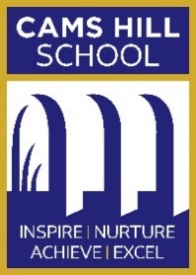 Design & Technology TechnicianCams Hill SchoolGrade C £18,933 - £19,941 FTEActual Salary £16,238 - £17,103 per annum Full-Time hours, 37 hours, 39 weeks a year (term time only, part time considered)Start date: 01 September 2022 (earlier start to be considered for exceptional candidate)Design & Technology TechnicianCams Hill SchoolGrade C £18,933 - £19,941 FTEActual Salary £16,238 - £17,103 per annum Full-Time hours, 37 hours, 39 weeks a year (term time only, part time considered)Start date: 01 September 2022 (earlier start to be considered for exceptional candidate)Design & Technology TechnicianCams Hill SchoolGrade C £18,933 - £19,941 FTEActual Salary £16,238 - £17,103 per annum Full-Time hours, 37 hours, 39 weeks a year (term time only, part time considered)Start date: 01 September 2022 (earlier start to be considered for exceptional candidate)We are looking to appoint an able, skilled and versatile technician with a passion for D&T to join our thriving team.  The role involves supporting teachers to deliver an inspiring curriculum where pupils flourish and make exceptional progress by helping with the preparation of materials and teaching areas for practical lessons, supporting lessons. displaying work, maintaining departmental equipment and ordering and maintaining stock levels. It is a busy work environment so a calm demeanor is also essential for this role. Successful applicants will be highly motivated, energetic and dedicated, with the ability to take initiative and a willingness to get involved. Willingness to work with pupils in enrichment activities is also highly valued.Do you have an interest in design and technology?Are you a flexible, resilient team player?Do you have excellent interpersonal, communication and organisational skills?If you have answered yes to the questions above and would like to apply, please download an application pack from the Staff Vacancies page on our website: www.camshill.com. Applications are invited at your earliest convenience; immediate interviews may be arranged upon receipt of suitable applications.Closing date: Midday, Monday 06 June 2022Contact Details - e-mail: vacancies@camshill.com or telephone: 01329 231641We are looking to appoint an able, skilled and versatile technician with a passion for D&T to join our thriving team.  The role involves supporting teachers to deliver an inspiring curriculum where pupils flourish and make exceptional progress by helping with the preparation of materials and teaching areas for practical lessons, supporting lessons. displaying work, maintaining departmental equipment and ordering and maintaining stock levels. It is a busy work environment so a calm demeanor is also essential for this role. Successful applicants will be highly motivated, energetic and dedicated, with the ability to take initiative and a willingness to get involved. Willingness to work with pupils in enrichment activities is also highly valued.Do you have an interest in design and technology?Are you a flexible, resilient team player?Do you have excellent interpersonal, communication and organisational skills?If you have answered yes to the questions above and would like to apply, please download an application pack from the Staff Vacancies page on our website: www.camshill.com. Applications are invited at your earliest convenience; immediate interviews may be arranged upon receipt of suitable applications.Closing date: Midday, Monday 06 June 2022Contact Details - e-mail: vacancies@camshill.com or telephone: 01329 231641We are looking to appoint an able, skilled and versatile technician with a passion for D&T to join our thriving team.  The role involves supporting teachers to deliver an inspiring curriculum where pupils flourish and make exceptional progress by helping with the preparation of materials and teaching areas for practical lessons, supporting lessons. displaying work, maintaining departmental equipment and ordering and maintaining stock levels. It is a busy work environment so a calm demeanor is also essential for this role. Successful applicants will be highly motivated, energetic and dedicated, with the ability to take initiative and a willingness to get involved. Willingness to work with pupils in enrichment activities is also highly valued.Do you have an interest in design and technology?Are you a flexible, resilient team player?Do you have excellent interpersonal, communication and organisational skills?If you have answered yes to the questions above and would like to apply, please download an application pack from the Staff Vacancies page on our website: www.camshill.com. Applications are invited at your earliest convenience; immediate interviews may be arranged upon receipt of suitable applications.Closing date: Midday, Monday 06 June 2022Contact Details - e-mail: vacancies@camshill.com or telephone: 01329 231641We are looking to appoint an able, skilled and versatile technician with a passion for D&T to join our thriving team.  The role involves supporting teachers to deliver an inspiring curriculum where pupils flourish and make exceptional progress by helping with the preparation of materials and teaching areas for practical lessons, supporting lessons. displaying work, maintaining departmental equipment and ordering and maintaining stock levels. It is a busy work environment so a calm demeanor is also essential for this role. Successful applicants will be highly motivated, energetic and dedicated, with the ability to take initiative and a willingness to get involved. Willingness to work with pupils in enrichment activities is also highly valued.Do you have an interest in design and technology?Are you a flexible, resilient team player?Do you have excellent interpersonal, communication and organisational skills?If you have answered yes to the questions above and would like to apply, please download an application pack from the Staff Vacancies page on our website: www.camshill.com. Applications are invited at your earliest convenience; immediate interviews may be arranged upon receipt of suitable applications.Closing date: Midday, Monday 06 June 2022Contact Details - e-mail: vacancies@camshill.com or telephone: 01329 231641Headteacher: Gwennan Harrison-JonesShearwater Avenue, Fareham, Hampshire, PO16 8AH11-16 Mixed ComprehensiveThis post is offered subject to the terms and conditions laid down in the Cams Hill School Pay Policy, and the successful candidate will be subject to a Disclosure and Barring Service check along with other pre-employment checks.  This school is committed to safeguarding and promoting the welfare of children.This post is offered subject to the terms and conditions laid down in the Cams Hill School Pay Policy, and the successful candidate will be subject to a Disclosure and Barring Service check along with other pre-employment checks.  This school is committed to safeguarding and promoting the welfare of children.This post is offered subject to the terms and conditions laid down in the Cams Hill School Pay Policy, and the successful candidate will be subject to a Disclosure and Barring Service check along with other pre-employment checks.  This school is committed to safeguarding and promoting the welfare of children.This post is offered subject to the terms and conditions laid down in the Cams Hill School Pay Policy, and the successful candidate will be subject to a Disclosure and Barring Service check along with other pre-employment checks.  This school is committed to safeguarding and promoting the welfare of children.